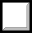 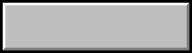 Form V.2013西北大学申请表Application Form of  Northwestern University Program申请人必须如实、完整、清楚地填写本表格。请逐项在空白处用中文或英文大写字母打印填写，或在□内打√选择。如有关项目 不适用, 请写“无”。 The applicant should fill in this form truthfully, completely and clearly. Please type the answer in capital English letters in the space provided or tick (√) the relevant box to select. If some of the items do not apply, please type N/A or  None.一、个人信息 Part 1: Personal Information*申请费500美元，如未被录取进入该计划，申请费不予退还1.1 英文姓名Full English name as in passport姓 Last name姓 Last name姓 Last name姓 Last name姓 Last name姓 Last name姓 Last name粘贴一张近期正面免冠、浅色背 景的彩色护照照片。照片/PhotoAffix one recent color passport photo (full face, front view, bareheaded and against a plain light colored background).1.1 英文姓名Full English name as in passport中间名 Middle name中间名 Middle name中间名 Middle name中间名 Middle name中间名 Middle name中间名 Middle name中间名 Middle name粘贴一张近期正面免冠、浅色背 景的彩色护照照片。照片/PhotoAffix one recent color passport photo (full face, front view, bareheaded and against a plain light colored background).1.1 英文姓名Full English name as in passport名 First name名 First name名 First name名 First name名 First name名 First name名 First name粘贴一张近期正面免冠、浅色背 景的彩色护照照片。照片/PhotoAffix one recent color passport photo (full face, front view, bareheaded and against a plain light colored background).1.2 中文姓名Name in Chinese1.2 中文姓名Name in Chinese1.2 中文姓名Name in Chinese1.2 中文姓名Name in Chinese1.3 别名或曾用名Other name(s)1.3 别名或曾用名Other name(s)1.3 别名或曾用名Other name(s)1.3 别名或曾用名Other name(s)粘贴一张近期正面免冠、浅色背 景的彩色护照照片。照片/PhotoAffix one recent color passport photo (full face, front view, bareheaded and against a plain light colored background).1.4 性别 Sex	男 M	女 F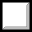 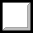 1.4 性别 Sex	男 M	女 F1.4 性别 Sex	男 M	女 F1.4 性别 Sex	男 M	女 F1.5 出生日期DOB(yyyy-mm-dd)1.5 出生日期DOB(yyyy-mm-dd)1.5 出生日期DOB(yyyy-mm-dd)1.5 出生日期DOB(yyyy-mm-dd)粘贴一张近期正面免冠、浅色背 景的彩色护照照片。照片/PhotoAffix one recent color passport photo (full face, front view, bareheaded and against a plain light colored background).1.6 现有国籍Current nationality(ies)1.6 现有国籍Current nationality(ies)1.6 现有国籍Current nationality(ies)1.6 现有国籍Current nationality(ies)1.7 曾有国籍 Former nationality(ies)1.7 曾有国籍 Former nationality(ies)1.7 曾有国籍 Former nationality(ies)1.7 曾有国籍 Former nationality(ies)1.7 曾有国籍 Former nationality(ies)1.8 出生地点(市、省/州、国)Place of birth(city, province/ state, country)1.8 出生地点(市、省/州、国)Place of birth(city, province/ state, country)1.8 出生地点(市、省/州、国)Place of birth(city, province/ state, country)1.8 出生地点(市、省/州、国)Place of birth(city, province/ state, country)1.8 出生地点(市、省/州、国)Place of birth(city, province/ state, country)1.8 出生地点(市、省/州、国)Place of birth(city, province/ state, country)1.8 出生地点(市、省/州、国)Place of birth(city, province/ state, country)1.8 出生地点(市、省/州、国)Place of birth(city, province/ state, country)1.8 出生地点(市、省/州、国)Place of birth(city, province/ state, country)1.9 身份证/公民证号码Local ID/ Citizenship number1.9 身份证/公民证号码Local ID/ Citizenship number1.9 身份证/公民证号码Local ID/ Citizenship number1.9 身份证/公民证号码Local ID/ Citizenship number1.9 身份证/公民证号码Local ID/ Citizenship number1.9 身份证/公民证号码Local ID/ Citizenship number1.9 身份证/公民证号码Local ID/ Citizenship number1.9 身份证/公民证号码Local ID/ Citizenship number1.9 身份证/公民证号码Local ID/ Citizenship number1.10 护照/旅行证件种类Passport/Travel document type1.10 护照/旅行证件种类Passport/Travel document type外交 Diplomatic普通 Ordinary外交 Diplomatic普通 Ordinary其他证件(请说明) Other (Please specify):其他证件(请说明) Other (Please specify):其他证件(请说明) Other (Please specify):1.10 护照/旅行证件种类Passport/Travel document type1.10 护照/旅行证件种类Passport/Travel document type外交 Diplomatic普通 Ordinary外交 Diplomatic普通 Ordinary其他证件(请说明) Other (Please specify):其他证件(请说明) Other (Please specify):其他证件(请说明) Other (Please specify):1.11 护照号码Passport number1.11 护照号码Passport number1.11 护照号码Passport number1.11 护照号码Passport number1.12 签发日期Date of issue(yyyy-mm-dd)1.12 签发日期Date of issue(yyyy-mm-dd)1.12 签发日期Date of issue(yyyy-mm-dd)1.12 签发日期Date of issue(yyyy-mm-dd)1.12 签发日期Date of issue(yyyy-mm-dd)1.13 签发地点Place of issue1.13 签发地点Place of issue1.13 签发地点Place of issue1.13 签发地点Place of issue1.14 失效日期Date of expiry(yyyy-mm-dd)1.14 失效日期Date of expiry(yyyy-mm-dd)1.14 失效日期Date of expiry(yyyy-mm-dd)1.14 失效日期Date of expiry(yyyy-mm-dd)1.14 失效日期Date of expiry(yyyy-mm-dd)1.15 当前职业（可选多项） Current occupation(s)   学生 Student,  Grade: 	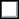    其他(请说明) Other (Please specify):   学生 Student,  Grade: 	   其他(请说明) Other (Please specify):   学生 Student,  Grade: 	   其他(请说明) Other (Please specify):   学生 Student,  Grade: 	   其他(请说明) Other (Please specify):   学生 Student,  Grade: 	   其他(请说明) Other (Please specify):   学生 Student,  Grade: 	   其他(请说明) Other (Please specify):   学生 Student,  Grade: 	   其他(请说明) Other (Please specify):   学生 Student,  Grade: 	   其他(请说明) Other (Please specify):1.16 受教育程度Education Primary School	大学 College其他(请说明) Other (Please specify): Primary School	大学 College其他(请说明) Other (Please specify): Primary School	大学 College其他(请说明) Other (Please specify): Primary School	大学 College其他(请说明) Other (Please specify): Primary School	大学 College其他(请说明) Other (Please specify): Primary School	大学 College其他(请说明) Other (Please specify): Primary School	大学 College其他(请说明) Other (Please specify): Primary School	大学 College其他(请说明) Other (Please specify):1.17 工作单位/学校Employer/School名称Name名称Name名称Name名称Name名称Name名称Name联系电话Phone number联系电话Phone number1.17 工作单位/学校Employer/School地址Address地址Address地址Address地址Address地址Address地址Address邮政编码Zip Code邮政编码Zip Code1.18 家庭住址Home address1.18 家庭住址Home address1.18 家庭住址Home address1.19 邮政编码Zip Code1.19 邮政编码Zip Code1.20 电 话 / 手 机Home/mobile phone number1.20 电 话 / 手 机Home/mobile phone number1.20 电 话 / 手 机Home/mobile phone number1.21电子邮箱 E-mail address1.21电子邮箱 E-mail address1.21 是否曾经获得过美国签证？如有，请说明最近一次获得美国签证的时间和地点。Have you ever been granted a USA visa? If applicable, please specify the date and place of the last time you were granted the visa.1.21 是否曾经获得过美国签证？如有，请说明最近一次获得美国签证的时间和地点。Have you ever been granted a USA visa? If applicable, please specify the date and place of the last time you were granted the visa.1.21 是否曾经获得过美国签证？如有，请说明最近一次获得美国签证的时间和地点。Have you ever been granted a USA visa? If applicable, please specify the date and place of the last time you were granted the visa.1.21 是否曾经获得过美国签证？如有，请说明最近一次获得美国签证的时间和地点。Have you ever been granted a USA visa? If applicable, please specify the date and place of the last time you were granted the visa.1.21 是否曾经获得过美国签证？如有，请说明最近一次获得美国签证的时间和地点。Have you ever been granted a USA visa? If applicable, please specify the date and place of the last time you were granted the visa.父母Parents姓名 Name国籍 Nationality职业 Occupation关系 Relationship父母Parents父母Parents父母Parents父母Parents1.24紧急联络人信息Emergency Contact姓名Name姓名Name手机Mobile phone number手机Mobile phone number1.24紧急联络人信息Emergency Contact与申请人的关系Relationship with the applicant与申请人的关系Relationship with the applicant与申请人的关系Relationship with the applicant与申请人的关系Relationship with the applicant1.25 申请人申请签证时所在的国家或地区 Country or territory where theapplicant is located when applying for this visa1.25 申请人申请签证时所在的国家或地区 Country or territory where theapplicant is located when applying for this visa1.25 申请人申请签证时所在的国家或地区 Country or territory where theapplicant is located when applying for this visa